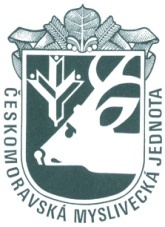 USNESENÍ Z OMR 11. 12. 2019ÚKOLY  S TRVALOU  PLATNOSTÍUkládá panu Mráčkovi, prostřednictvím pana Holíka koordinaci kroužků mladých myslivců ve spolupráci s KPKOdpovídá: předseda KPK pan Mráček       Termín: trvaleÚKOLY  K PLNĚNÍČlenové OMR byli vyzváni k zajištění sponzorských darů do tomboly na myslivecký ples OMS Prostějov, který se bude konat 31.1.2020 v ČelčicíchOdpovídá: Jaroslav MráčekS usnesením souhlasí všichni přítomní členové OMR.Dne: 11. 12. 2019Zapsala: Mgr. Eva Fajtová